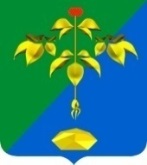 АДМИНИСТРАЦИЯ ПАРТИЗАНСКОГО ГОРОДСКОГО ОКРУГА  ПРИМОРСКОГО КРАЯП О С Т А Н О В Л Е Н И Е 303333318330 января 2023 г.		№ 123-па 300 апреля 2022 В соответствии с постановлением администрации Партизанского городского округа от 26 августа 2013 года № 890-па «Об утверждении Порядка принятия решения о разработке, формировании и реализации муниципальных программ и оценки эффективности их реализации», Решением от 25 ноября 2022 года № 397–Р «О бюджете Партизанского городского округа на 2023 год и на плановый период 2024 и 2025 годов», принятым решением Думы Партизанского городского округа от 25 ноября 2022 года № 397, на основании статей 29, 32 Устава Партизанского городского округа администрация Партизанского городского округа 30 января 2023 г.										№ 123-па					ПОСТАНОВЛЯЕТ:1. Внести в муниципальную программу «Защита населения и территории Партизанского городского округа от чрезвычайных ситуаций» на 2020 – 2024 годы, утвержденную постановлением администрации Партизанского городского округа от 26 августа 2019 года № 1648 -па (далее – Программа) следующие изменения:1.1. По тексту Программы:- слова «Муниципальное казённое учреждение по делам гражданской обороны и чрезвычайным ситуациям Партизанского городского округа» заменить на слова «Муниципальное казенное учреждение «Единая дежурно-диспетчерская служба, гражданская защита Партизанского городского округа»,- слова «МКУ по делам ГОЧС ПГО» заменить на слова «МКУ «ЕДДС, ГЗ ПГО»;1.2. Позицию паспорта Программы «Объем средств местного бюджета на финансирование муниципальной программы и прогнозная оценка привлекаемых на реализацию ее целей средств федерального, краевого бюджетов, иных внебюджетных источников, в случае их участия в реализации муниципальных программ» изложить в следующей редакции:«Общий объем бюджетных ассигнований местного бюджета на реализацию Программы на 2020-2024 годы составляет 80 212 858,12 рублей, в том числе:на 2020 год  - 11 372 035,25 рублей;  на 2021 год  - 15 061 085,77 рублей;на 2022 год  -  19 041 516,63 рублей; на 2023 год  -  20 216 146,47 рублей; на 2024 год  -  14 522 074,00 рублей; прогнозная оценка привлекаемых на реализацию целей Программы средств краевого бюджета составляет 52 920 489,99 рублей, в том числе:2020 год  - 5 902 400,00 рублей;2021 год – 0,00 рублей;2022 год - 22 325 450,99 рублей;2023 год - 24 692 639,00 рублей;2024 год – 0,00 рублей»;1.3. Позицию паспорта Подпрограммы 1 «Объем средств местного бюджета на финансирование подпрограммы и прогнозная оценка привлекаемых на реализацию ее целей средств федерального, краевого бюджетов, бюджетов государственных внебюджетных фондов, иных внебюджетных источников, в случае участия их участия в реализации Подпрограммы 1» изложить в следующей редакции:«Общий объем бюджетных ассигнований местного бюджета  на реализацию  Подпрограммы  1 составляет 75 487 789,72 рублей, в том числе: 2020 год  - 10 843 275,25 рублей; 2021 год  - 14 561 085,77 рублей; 2022 год  - 17 226 800,63 рублей; 2023 год  - 19 046 328,07 рублей; 2024 год – 13 810 300,00 рублей; прогнозная оценка привлекаемых  на реализацию целей Подпрограммы 1 средств краевого бюджета составляет 50 553 301,99 рублей, в том числе:2020 год - 5 902 400,00 рублей;2021 год – 0,00 рублей;2022 год - 22 325 450,99 рублей;2023 год - 22 325 451,00 рублей;2024 год – 0,00 рублей»;1.4. Позицию паспорта Подпрограммы 2 «Объем средств местного бюджета на финансирование подпрограммы и прогнозная оценка привлекаемых на реализацию ее целей средств федерального, краевого бюджетов, бюджетов государственных внебюджетных фондов, иных внебюджетных источников, в случае участия их участия в реализации Подпрограммы 2» изложить в следующей редакции:«Общий объем бюджетных ассигнований местного бюджета  на реализацию  Подпрограммы 2 составляет 4 725 068,40  рублей, в том числе: на 2020 год – 528 760, 00 рублей; на 2021 год – 500 000,00  рублей; на 2022 год – 1 814 716,00 рублей; на 2023 год – 1 169 818,40 рублей;  на 2024 год – 711 774,00 рублей»;прогнозная оценка привлекаемых  на реализацию целей Подпрограммы 2 средств краевого бюджета составляет 2 367 188,00 рублей, в том числе:2020 год - 0,00 рублей;2021 год – 0,00 рублей;2022 год - 0,00 рублей;2023 год - 2 367 188,00 рублей;2024 год – 0,00 рублей»;1.5. Раздел «Подпрограмма «Обеспечение первичных мер пожарной безопасности на территории Партизанского городского округа» на 2020 -2024 годы» Приложения № 3 к Программе дополнить строкой следующего содержания:1.6. Приложение № 5 к Программе изложить в новой редакции (прилагается).2. Настоящее постановление подлежит размещению на официальном сайте администрации Партизанского городского округа в сети «Интернет», опубликованию в газете «Вести», вступает в силу с момента официального опубликования (обнародования).Глава городского округа                                                              О.А. БондаревО внесении изменений в муниципальную программу«Защита населения и территории Партизанского городского округа от чрезвычайных ситуаций» на 2020-2024 годы, утвержденную постановлением администрации Партизанского городского округа  от 26 августа 2019 года № 1648-па«2.Количество установленных пожарных модулей.единиц----1-»